2024 Ladies League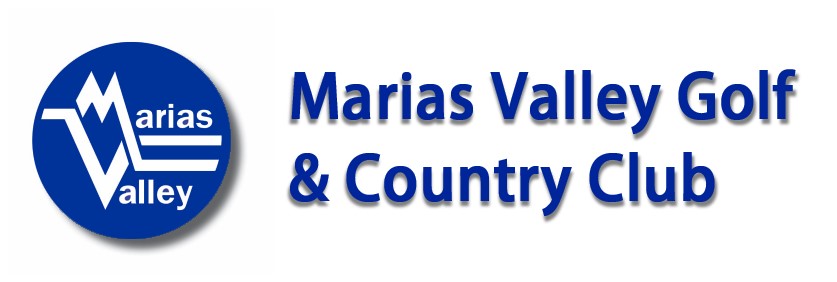 In an effort in increase Ladies league teams and play we will be introducing several new ideas for the 2024 Season.New Schedule and FormatTeams will play with the team they sign up withTre pot for an extra gameNightly fee for game and a drinkFees:The sponsor fee will be $200.00 per team. This must be paid before the first night of the league.Each Player must have a yearly pass or a punch card.MSGA (GHIN) is encouraged but is no longer required for Ladies League.The nightly fee will be $5 covering the weekly game and the nightly drink. Each player must check in and pay fees at the pro shop before play begins.Introducing a Tre pot for the 2024 Season: Optional fee of $2 nightly paying out anyone who scores a 3 on any hole. Must be paid in cash.Teams:All teams from last year will have their spot held until April 30th and their full roster and sponsor fee is submitted.New teams will be accepted on a first come first serve basis.A team may list up to 6 players but only 4 will play each night. Please have a roster called into the pro shop by 3:00 p.m. on the day of league to allow staff time to make scorecards and do proper handicaps for that night.Scoring FormatThis year there will be multiple different games and formats happening throughout the year. There will be a variety from week to week. Jarod and the Pro-Shop staff will help answer any questions before each week and will supply a rules sheet/info sheet available to those needing it.Points will be awarded to the team after each week depending on their scoring outcome. These points will add up during the season to determine the champion of the league and the appropriate pay outs for placing.Points and Pay-Outs will be determined depending on how many teams we have signed up this year.SubstitutesPlease inform the Pro Shop as soon as possible for any subs.All subs must check in at the pro shop and pay nightly fee prior to starting play.The Pro shop will have a sub list available for teams looking for subs.Cancellation:Golf Course staff will decide on the cancellation due to weather or course conditions. The decision will be made at 5p.m. on the night of the league. If conditions are bad early, the league will be cancelled before that time and KSEN will be notified. All cancellations will be posted on Facebook & Instagram.If league is cancelled, we would like to have options to have something for a Ladies Night. (Cards, Cornhole, Trackman….etc.) 	IDEAS?If a lightning storm hits the players will be pulled off the course. This will be identified by one long blast of the horn. If the league is cancelled due to weather after play begins the prize money will carry over to the next week and prizes will be doubled.General Rules of LeagueAll USGA rules apply.Rules sheets will be available for games each week to help answer any questions.Teams must be called into the Pro Shop by 3p.m. every Wednesday so staff can print scorecards and have the proper pairing finished. You can call at any time starting Thursday. Late to Match If a player is late to a match (All other players have tee’d off) the late player cannot play that hole. They will have to join on the next hole.League will begin on May 22nd and run for 15 weeks ending on August 28th. (No League July 3rd)All Matches must be played on Wednesday night during the given time unless prior approval is given from Jarod. No prize money will be awarded unless played during the scheduled night and time.Pace of PlayWe should be able to play in 2 hours if we do the following. Be ready to hit when it’s your turn. Watch each ball in the group. Keep pace with the group in front of you. Mark your scores at the tee box, not the green. Be at the golf course 15 minutes before your tee time. Be ready to tee off once the horn goes off.Out of Position – A group will be considered out of position if it reaches the tee of a par-3 hole and the preceding group has cleared the next tee, reaches the tee of a par-4 hole and the putting green is clear, or reaches the tee of a par-5 hole when the preceding group is on the putting green.*New Schedule*May   22Scramble            29Own BallJune  52 Person Scramble (1&4 – 2&3)            12Own Ball            192 Person Alternate Shot (1&3 – 2&4)            26Own BallJuly   10Logo Ball – Own Ball            17Shamble            24Own Ball            312 Person Best BallAug.   7Own Ball            14Own Ball/Derby?            21Scramble/ 4 Jills & a Jack            282 Person Alternate Shot (1&3 – 2&4)